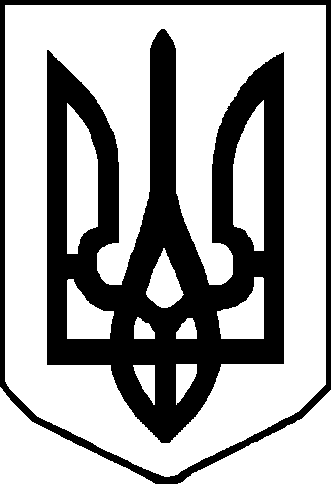 Протокол №6позачергового засідання районної комісії з питань техногенно-екологічної безпеки і надзвичайних ситуацій16 червня  2023 року                                                                                 м. НіжинГоловував: начальник районної військової адміністрації, Григорій КОВТУН.Присутні: члени комісії (за окремим списком).Запрошені: (за окремим списком).Слухали:І Про стан об’єктів фонду захисних споруд району та забезпечення доступу населення до них. (Андрій ДУДКЕВИЧ, Михайло МАРЧЕНКО, Ігор ОВЧАРЕНКО)В поточному місяці в районі працювали спільні робочі групи щодо аудиту доступності укриттів для цивільного населення. Перевірено 385 об’єктів, із них 141 ПРУ та сховище. Не забезпечено цілодобовий доступ до 73 споруд. 109 виявилися не придатними (58-приватна власність, 42-комунальна, 9-державна), а саме: незадовільний технічний стан – 10, підтоплені – 10, не відповідають вимогам щодо життєзабезпечення - 84, інші причини – 5.    Заплановано проведення роботи щодо уточнення фонду захисних споруд та приведення у відповідність книг обліку всіх рівнів.За результатом доповідей та з врахуванням обговорення комісія вирішила:Відділу з питань цивільного захисту, оборонної роботи та взаємодії з правоохоронними органами Ніжинської районної державної адміністраціїУзагальнити книги обліку найпростіших укриттів та привести їх до відповідності.До 23.06.2023Відділу з питань цивільного захисту, оборонної роботи та взаємодії з правоохоронними органами Ніжинської районної державної адміністрації
Ніжинському РУ ГУ ДСНС України в Чернігівській областіПровести перевірку стану забезпечення цивільного захисту в Борзнянській, Бобровицькій, Носівській територіальних громадах.Провести контрольну перевірку стану доступності захисних споруд цивільного захисту для населення в Ніжинській, Бахмацькій, Борзнянській територіальних громадах.До 23.06.2023Балансоутримувачам захисних споруд головам міських, селищних, сільських рад Ніжинського районуЗабезпечити безперешкодний та цілодобовий доступ громадян до захисних споруд цивільного захисту та найпростіших укриттів . Завершити роботу оновлення покажчиків руху та відповідних табличок захисних споруд цивільного захисту та найпростіших укриттів.Завершити роботу, щодо приведення у відповідність захисних споруд цивільного захисту (питна вода, освітлення, місце для сидіння і т. д).ІІ. Про недопущення реалізації на ринках та в закладах торгівлі продукції, яка може викликати інфекційні захворювання та забезпечити контроль епідеміологічної ситуації в районі та висвітлення інформації в ЗМІ.(Віктор РАФАЛЬСЬКИЙ)За результатом доповідей та з врахуванням обговорення комісія вирішила:Ніжинському міськрайонному управлінню Головного управління Держпродспоживслужби в Чернігівській області спільно з органами місцевого самоврядуванняЗабезпечити інформування населення щодо небезпеки вживання сумнівної продукції.Не допустити реалізацію небезпечної для вживання продукції невідомого походження на ринки збуту та в заклади торгівлі.ПостійноГолова комісії							         Григорій КОВТУНСекретар комісії							          Юлія НОСЕНКО